JĘZYK ANGIELSKI 04.05 -8.05ANGIELSKI DLA GRUPY 6 i 5  LATKÓWPoznajemy słownictwo :Dyscypliny sportowe  Wejdź na link :  https://www.youtube.com/watch?v=qkWlGmhBZVsSłówka z zbliżoną wymową brytyjską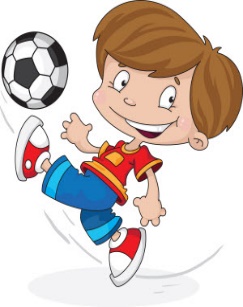 Baseball – baseball (bejsbol)Basketball- koszykówka (basketbol)Volleyball-  siatkówka(wolibol)Soccer – piłka nożna (soker)What do you like ? Co ty lubisz ? (łot duju lajk)Diving – nurkowanie (dajwing)Swimming – pływanie (słyming)Skiing – jazda na nartach (skiing)Skating -łyżwiarstwo (skejting)Tennis – tenis (tenys)Badminton – badminton (badminton)Dancing- taniec (dansing)Boxing – boks (boksing)I like sports- lubię sport (aj lajk sporc) Zadanie Wykonaj plakat na którym narysujesz tylko te sporty, które lubisz wykonywać kiedy jesteś na dworze. Potrzebne ci będą: bristol lub kartka z bloku technicznego, kredki, bibuła, klej, nożyczki. Na wykonanym plakacie nazwij sporty po angielsku!!! Good luck- Powodzenia.Karta pracy. Wybierz sport który jest na obrazku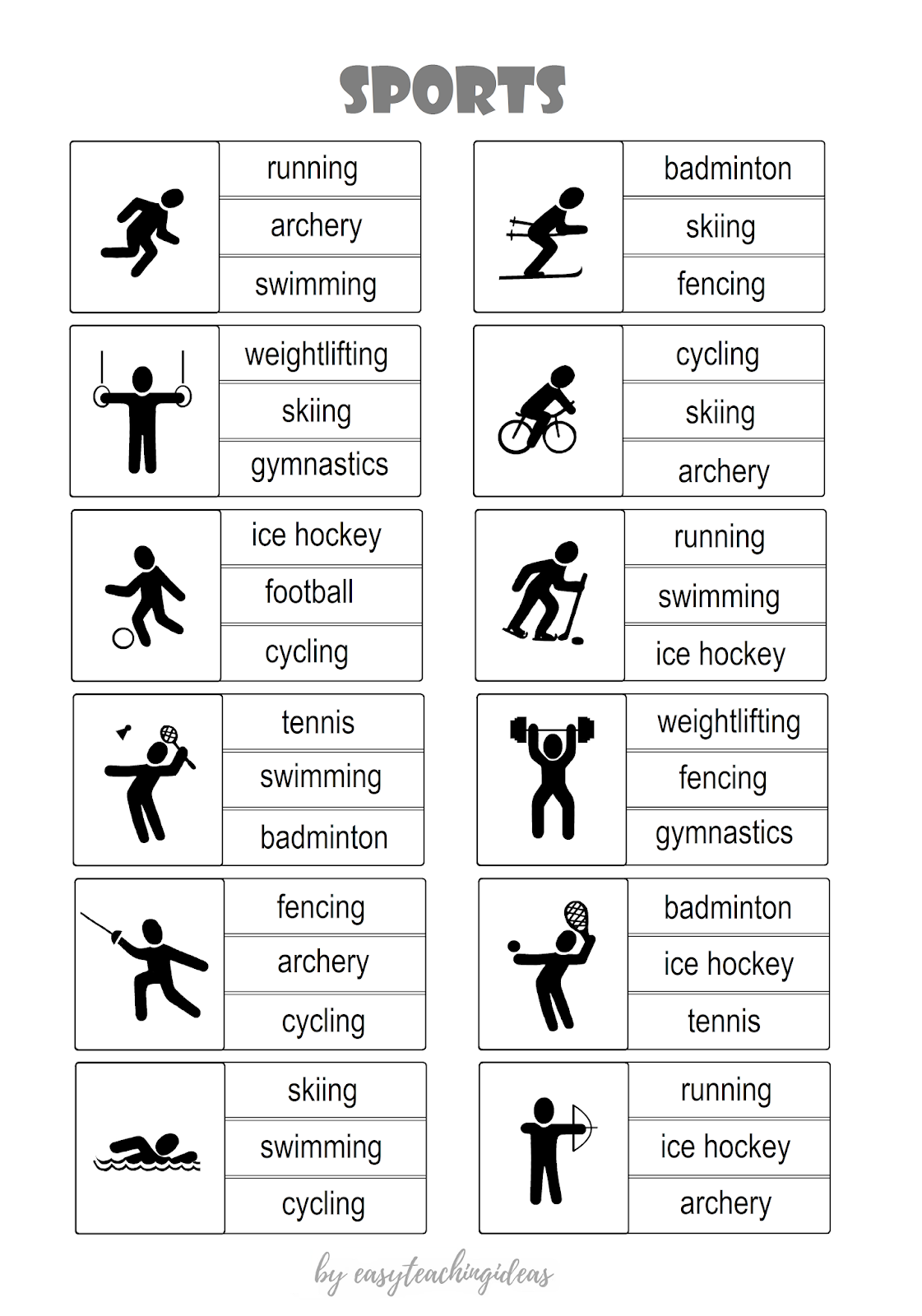 ANGIELSKI DLA GRUPY 4  LATKÓWPoznajemy słownictwo Poznajemy ubraniaWejdź na link : https://www.youtube.com/watch?v=Q_EwuVHDb5U Słówka z zbliżoną wymową brytyjską Gloves- rękawiczki ( glaws)Coat – płaszcz (kołt)Belt – pasek (belt)Blouse- bluzka (blauz)T-shirt- koszulka (tiszert)Trousers-spodnie (trałzers)Sweater- sweter (słete)Scarf-szalik(skaf)Dress-sukienka (drez)Shorts – spodenki (szorc)Cap- czapka (kap)Socks- skarpetki (soks)Tights- rajstopy (tajc)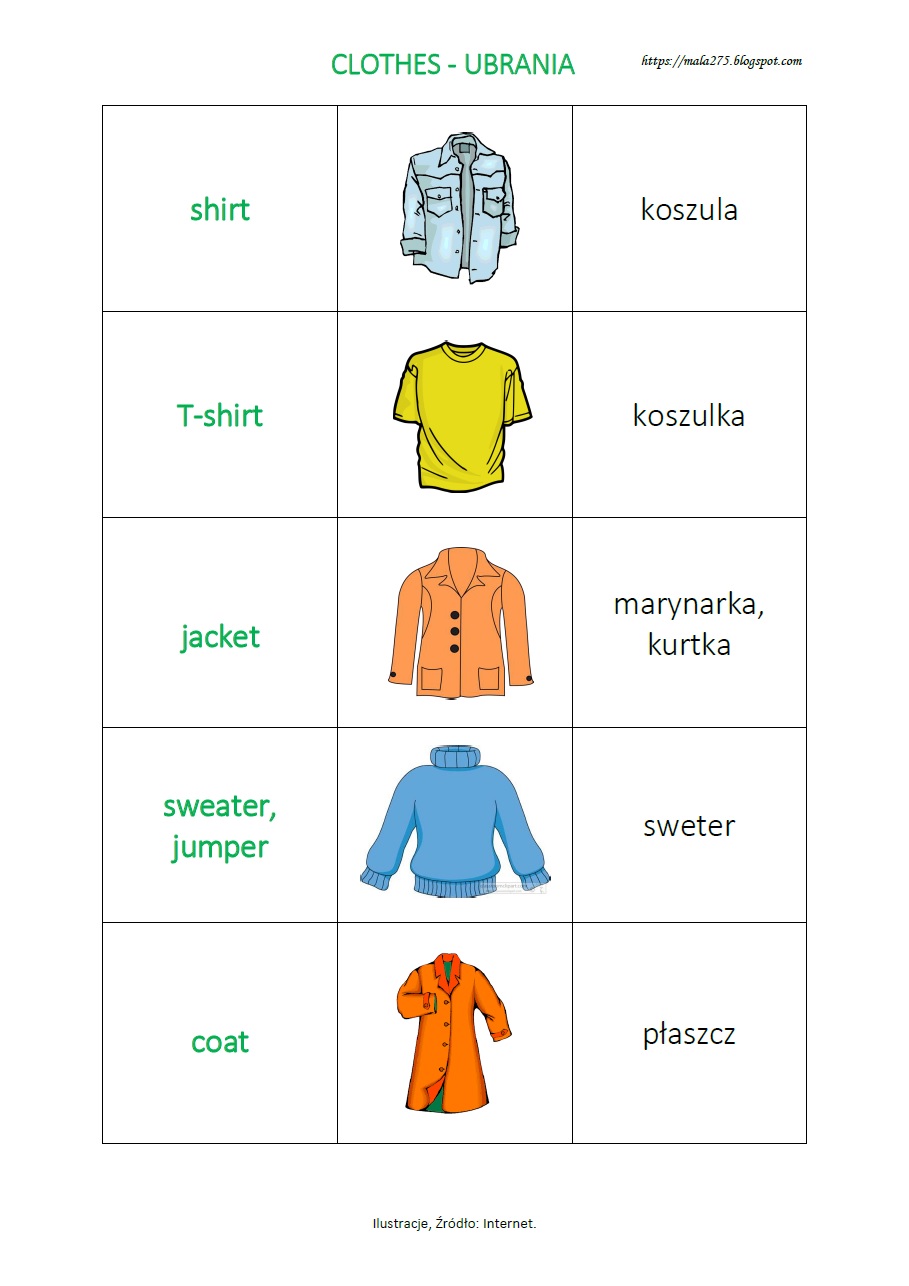 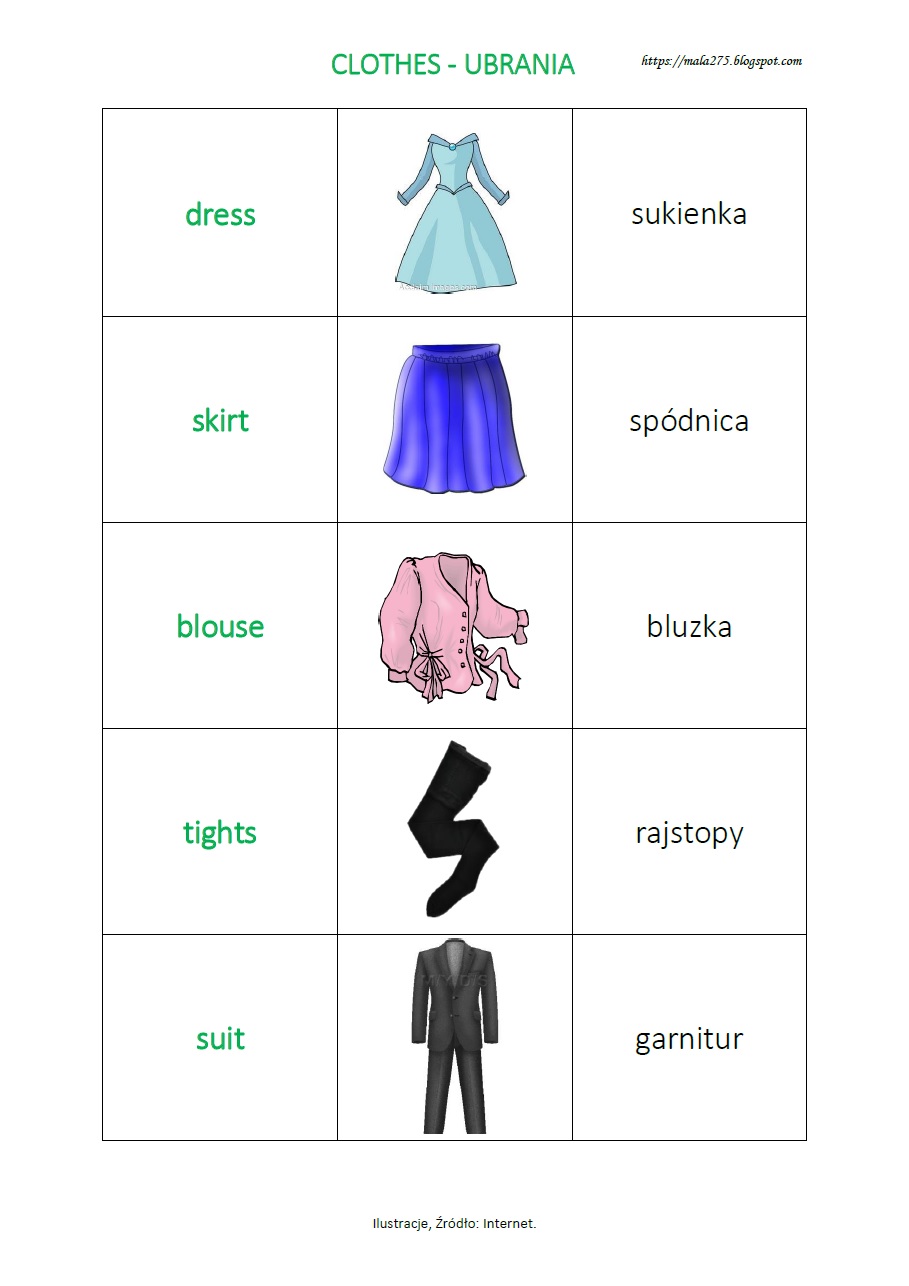 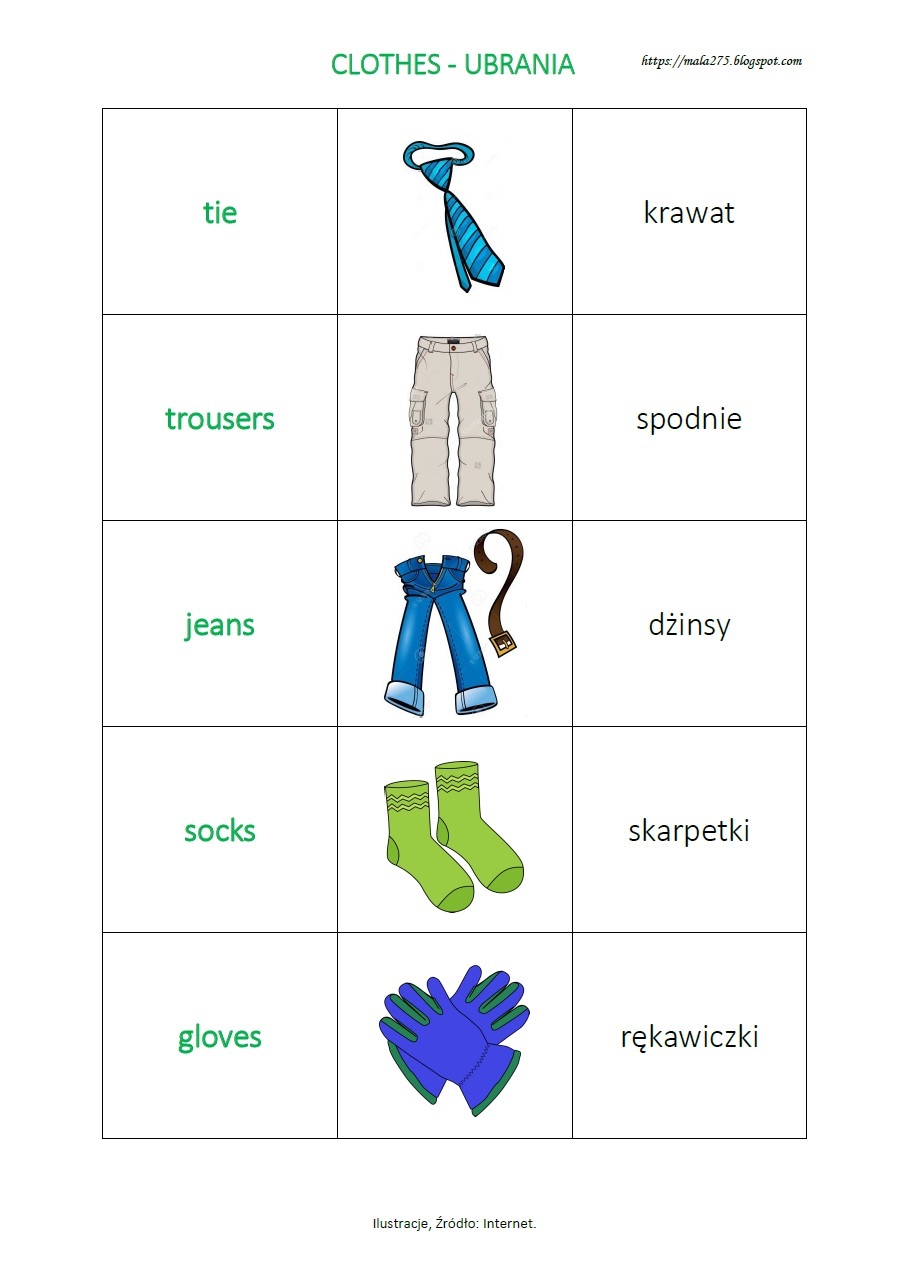 Karta pracy pokoloruj i zgadnij co to są za ubrania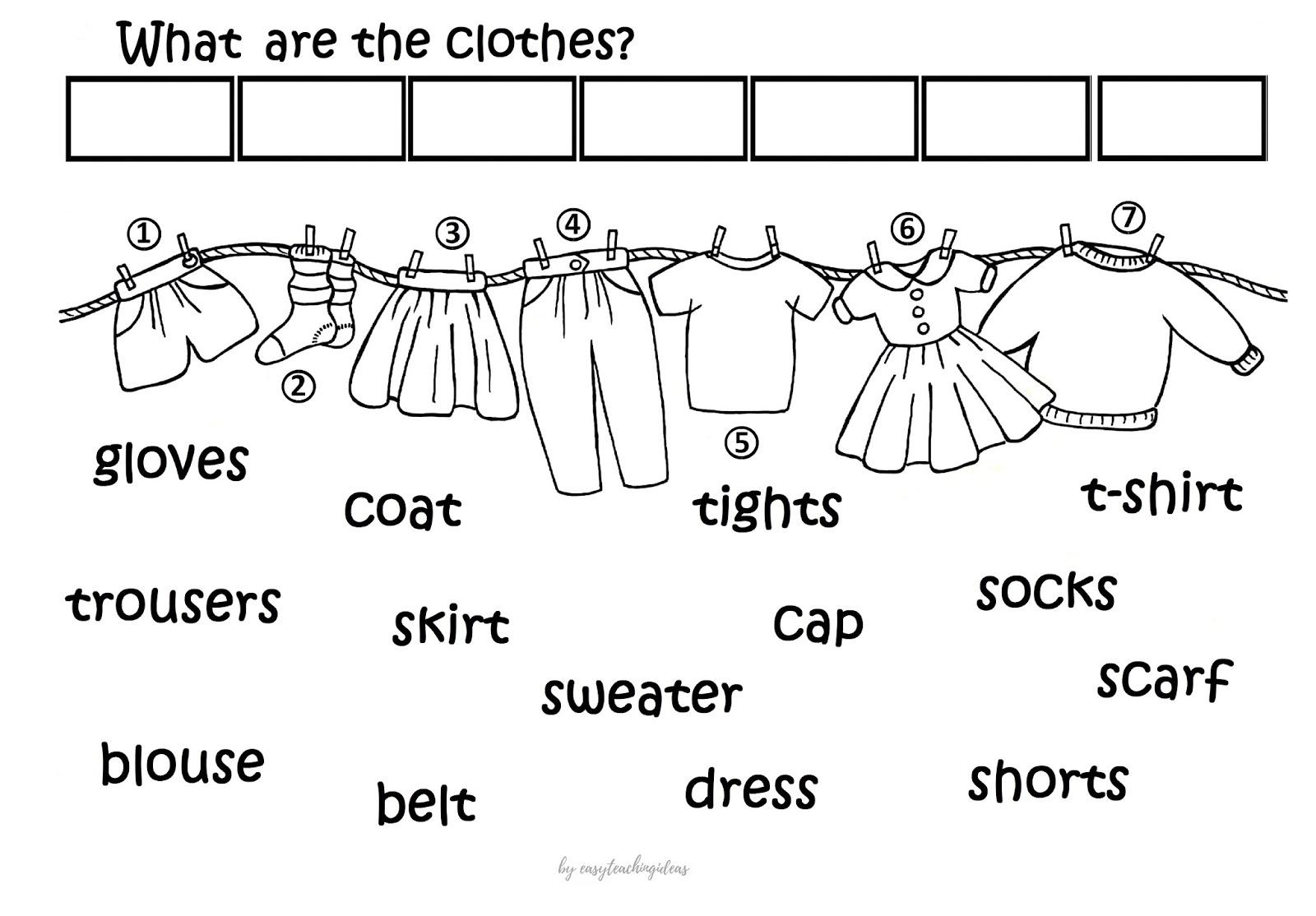 Język angielski dla 2,5 i 3 latkówWejdź na link: https://www.youtube.com/watch?v=SUt8q0EKbmsparts of the body – powtarzamy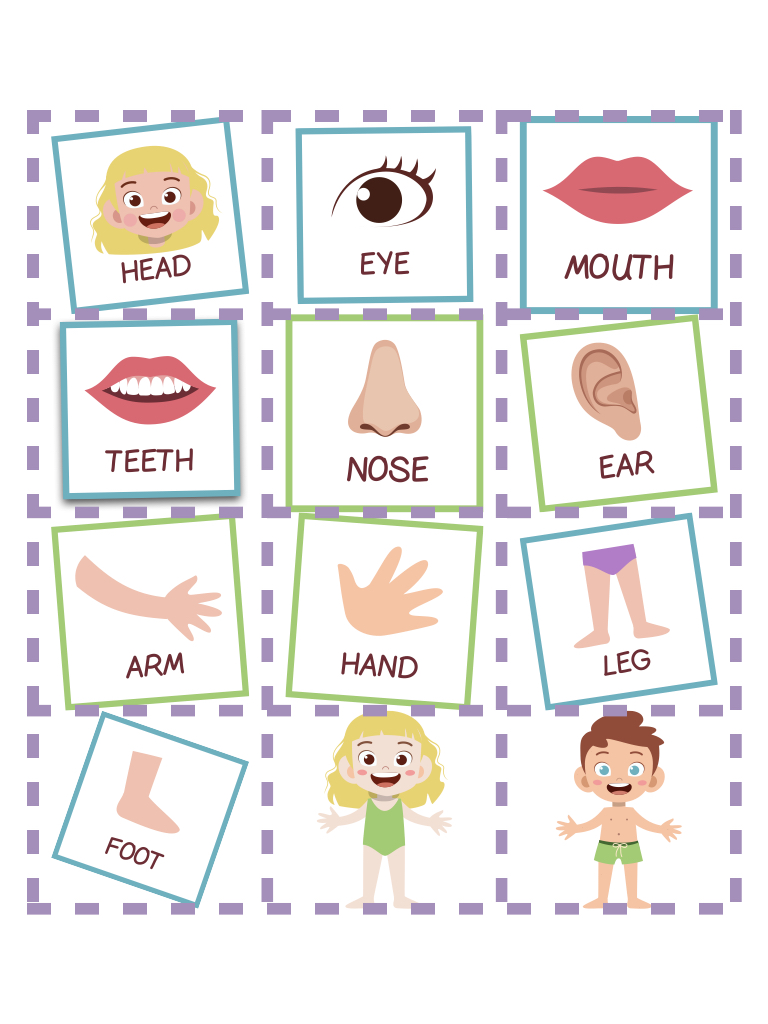 